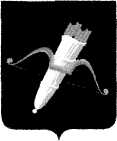 РОССИЙСКАЯ ФЕДЕРАЦИЯАДМИНИСТРАЦИЯ ГОРОДА АЧИНСКА КРАСНОЯРСКОГО КРАЯП О С Т А Н О В Л Е Н И Е03.10.2022	                                        г. Ачинск                                            307-пО внесении изменений в постановлениеадминистрации города Ачинскаот 30.09.2013 № 323-п	В целях создания эффективной системы защиты населения и территорий города Ачинска от чрезвычайных ситуаций природного и техногенного характера, в соответствии со статьей 179 Бюджетного кодекса Российской Федерации, статьей 16 Федерального закона от 06.10.2003 № 131-ФЗ «Об общих принципах организации местного самоуправления в Российской Федерации», распоряжением администрации города Ачинска от 12.12.2014 № 4639-р «Об утверждении перечня муниципальных программ города Ачинска» и постановлением администрации города Ачинска от 02.09.2013 № 299-п «Об утверждении Порядка принятия решений о разработке муниципальных программ города Ачинска, их формировании и реализации», руководствуясь статьями 36, 40, 55, 57   Устава города Ачинска,ПОСТАНОВЛЯЮ:1. Внести изменения в приложение к  постановлению администрации города Ачинска от 30.09.2013 № 323-п «Об утверждении муниципальной программы города Ачинска  «Защита населения и территорий города Ачинска от чрезвычайных ситуаций природного и техногенного характера» (в ред. от 20.11.2013 № 424-п, от 22.01.2014 № 060-п, от 14.04.2014 № 208-п, от 30.05.2014, № 303-п, от 26.09.2014 № 426-п, от 27.10.2014 № 461-п, от 30.10.2014 № 466-п, от 22.06.2015 № 227-п, от 23.10.2015 № 352-п, от 11.03.2016 № 071-п, от 17.05.2016 № 157-п, от 25.10.2016 № 375-п, от 16.06.2017 № 191-п, от 11.10.2017 № 297-п, от 15.11.2017 № 356-п, от 28.12.2017 № 447-п, от 12.03.2018 № 054-п, от 20.07.2018 № 223-п, от 09.10.2018 № 361-п, от 04.03.2019 № 087-п, от 15.04.2019 № 145-п, от 27.05.2019 № 187-п, от 19.07.2019 № 261-п, от 16.09.2019 № 354-п, от 07.10.2019 № 407-п, от 15.11.2019 № 476-п, от 06.03.2020 № 065-п, от 13.08.2020 № 205-п, от 05.10.2020 № 243-п, от 16.09.2021 № 266-п, от 11.10.2021 № 281-п, от 09.03.2022 № 068-п, от 26.08.2022 № 249-п).)изложив его в новой редакции, согласно приложению.2. Контроль исполнения постановления возложить на исполняющего полномочия первого заместителя Главы города Ачинска Е.А. Пенского. 3. Опубликовать постановление в газете «Ачинская газета» и на официальном сайте органов местного самоуправления города Ачинска: http://www.adm-achinsk.ru.4. Постановление вступает в силу в день, следующий за днем его официального опубликования, но не ранее 01.01.2023.Глава города Ачинска                                                                     И.П. ТитенковПриложение к постановлениюадминистрации города Ачинскаот 03.10.2022 № 307-пМуниципальная программа города Ачинска«Защита населения и территорий города Ачинска от чрезвычайных ситуаций природного и техногенного характера»1. Паспорт муниципальной программы2. Характеристика текущего состояния гражданской обороны,чрезвычайных ситуаций и пожарной безопасности с указанием основных показателей социально-экономического развития города Ачинска и анализ социальных, финансово-экономических и прочих рисков реализации муниципальной программыНа территории города расположены 2 потенциально опасных объекта, из них 1 химически опасный, 2 критически важных объекта, а также организации, имеющие категорию по гражданской обороне.Использование в технологическом процессе на ЗАО «Назаровское» отделение № 11 аммиака может служить источником чрезвычайной ситуации, связанной с выбросом аварийных химически опасных веществ (далее - АХОВ), при которой пострадает работающий персонал, а также и население города Ачинска.Выход из строя объектов энергетики, аварии на энергетических, тепловых, водопроводно-канализационных сетях приведут к потере, а в отдельных случаях и к остановке производственных мощностей, прекращению подачи тепла, электрической энергии и воды в жилые массивы города.Наличие в городе взрывопожароопасных объектов создает возможности возникновения взрывов и пожаров.При крушениях на железнодорожном транспорте, наряду с образованием очагов химического поражения и пожаров, возможно нарушение графика движения поездов по Транссибирской железнодорожной магистрали.Причинами чрезвычайных ситуаций, обусловленных природными, климатическими и географическими условиями, являются сильные морозы, обильные снегопады, гололедно-изморозевые отложения на проводах, ливни, ураганы, землетрясения, подъем высоких уровней воды в русле реки Чулым в паводковый период.Радиационно опасных объектов на территории города нет. Естественный фон радиации в среднем составляет 11,6 мР/ч.Биологически опасных объектов на территории города нет, санитарно-эпидемиологическая обстановка в городе удовлетворительная.При угрозе или начале ведения военных действий вводится в действие План гражданской обороны и защиты населения города Ачинска (далее - План ГО).Наибольшая работающая смена (далее - НРС) города Ачинска укрывается в убежищах. Для укрытия населения используются имеющиеся защитные сооружения гражданской обороны (далее - ЗС ГО) и (или) приспосабливаются под ЗС ГО в период мобилизации и в военное время заглубленные помещения и другие сооружения подземного пространства. Общая обеспеченность ЗС ГО и заглубленными помещениями составляет 100%.В соответствии с постановлением администрации города Ачинска от 16.01.2020 № 003-п «Об утверждении Положения о проведении эвакуационных мероприятий в чрезвычайных ситуациях на территории города Ачинска» в случае аварии в организациях города Ачинска (ЗАО «Назаровское» отделение № 11) с выбросом АХОВ проводится экстренная эвакуация населения, попадающего в зону заражения, за границы распространения облака АХОВ. Население, проживающее в непосредственной близости от химически опасного объекта, ввиду быстрого распространения облака АХОВ, как правило, не выводится из опасной зоны, а укрывается на верхних или нижних этажах (в зависимости от характера распространения АХОВ) в жилых (производственных) зданиях и сооружениях с герметизацией помещений упрощенными методами и подручными средствами (с целью предотвращения попадания АХОВ в помещения) и использованием средств защиты органов дыхания.В соответствии с Приказом МЧС России от 01.10.2014 № 543 «Об утверждении Положения об организации обеспечения населения средствами индивидуальной защиты» в организациях, находящихся в зоне ЧС, организовывается выдача средств индивидуальной защиты в соответствии с видом АХОВ.Эвакуационные мероприятия по выводу населения проводятся в соответствии с Планом ГО.С 2003 года функционирует единая дежурно-диспетчерская служба города Ачинска, которая через дежурно-диспетчерские службы объектов города осуществляет сбор и обмен информацией об обстановке на объектах и в целом по городу и является органом повседневного управления городского звена территориальной подсистемы единой государственной системы предупреждения и ликвидации чрезвычайных ситуаций (далее - ТП РСЧС).Распоряжением администрации города Ачинска от 03.02.2017 № 0240-р создано муниципальное казенное учреждение "Центр обеспечения жизнедеятельности города Ачинска (далее - МКУ "Центр обеспечения жизнедеятельности г. Ачинска).Во исполнение постановления администрации города от 01.04.2016 № 093-п «О Порядке сбора и обмена информацией в области защиты населения и территории от чрезвычайных ситуаций природного и техногенного характера в городе Ачинске» единая дежурно-диспетчерская служба МКУ «Центр обеспечения жизнедеятельности г. Ачинска» (далее - ЕДДС) осуществляет обработку поступившей информации и представляет ее в администрацию города Ачинска, в городскую комиссию по предупреждению и ликвидации чрезвычайных ситуаций и обеспечению пожарной безопасности и взаимодействующим структурам.Дежурно-диспетчерские службы объектов города обязаны своевременно представлять информацию о тех или иных событиях, произошедших в своих организациях.С 01.09.2010 осуществляет свою деятельность служба «112» (вызов экстренных служб), специалисты которой принимают информацию от населения и переадресуют ее взаимодействующим структурам для оказания помощи населению.Подготовка специалистов Управления «ЕДДС, ГО и ЛЧС», должностных лиц и специалистов единой государственной системы предупреждения и ликвидации чрезвычайных ситуаций и гражданской обороны осуществляется в краевом государственном казенном образовательном учреждении дополнительного профессионального образования «Институт региональной безопасности» (далее - КГКОУ ДПО «Институт региональной безопасности»), в Ачинском филиале КГКОУ ДПО «Институт региональной безопасности» согласно плану комплектования. Практические действия должностные лица и специалисты РСЧС и ГО отрабатывают в ходе проведения учений и тренировок.Подготовка населения города Ачинска организована в соответствии с постановлением администрации города Ачинска от 09.03.2021 № 053-п «Об организации подготовки населения города Ачинска в области гражданской обороны и защиты от чрезвычайных ситуаций природного и техногенного характера». Практические действия отрабатываются в ходе проведения учений и тренировок.За первое полугодие 2022 года на территории города Ачинска произошло 86 пожаров.С целью обеспечения мероприятий гражданской обороны, защиты населения и территорий от чрезвычайных ситуаций природного и техногенного характера в МКУ «Центр обеспечения жизнедеятельности г. Ачинска» создана аварийно-спасательная группа (далее - АСГ).Основными задачами АСГ являются:поддержание сил и средств АСГ в постоянной готовности к выдвижению в зоны чрезвычайных ситуаций (далее - ЧС) и проведению работ по ликвидации чрезвычайных ситуаций, происшествий, угроз и рисков функционирования систем жизнедеятельности;проведение поисково-спасательных работ;оказание первой (доврачебной) помощи пострадавшим;участие в проведении эвакуационных мероприятий;пропаганда знаний в области защиты населения и территорий от ЧС, а также пожарной безопасности;организация взаимодействия с личным составом служб РСЧС городского звена ТП РСЧС и другими формированиями, привлекаемыми к ликвидации последствий чрезвычайных ситуаций;проведение плановых рейдов (осмотров) территории города Ачинска;выявление травмоопасных, пожароопасных участков с дальнейшим оперативным принятием мер по их устранению;решение задач по устранению факторов угроз и рисков в целях безопасного функционирования жилищно-коммунального хозяйства и систем жизнедеятельности на территории муниципального образования.3.  Приоритеты и цели социально-экономического развития в сфере защиты населения и территорий города Ачинска от чрезвычайных ситуаций природного и техногенного характера, описание основных целей и задач программы, прогноз развитияОсновными приоритетами реализации программы являются:- участие в предупреждении и ликвидации последствий чрезвычайных ситуаций в границах города, дальнейшее развитие ЕДДС и службы «112»;- организация и осуществление мероприятий по гражданской обороне, защите населения и территории городского округа от чрезвычайных ситуаций природного и техногенного характера, включая поддержку в состоянии постоянной готовности к использованию систем оповещения населения об опасности, объектов гражданской обороны, создание и содержание в целях гражданской обороны запасов материально-технических, продовольственных, медицинских и иных средств;- создание, содержание и организация деятельности аварийно-спасательных служб и (или) аварийно-спасательных формирований на территории города;- обеспечение первичных мер пожарной безопасности в границах города;- осуществление мероприятий по обеспечению безопасности людей на водных объектах, охране их жизни и здоровья;- организация срочного захоронения трупов в военное время.Целью муниципальной программы является создание эффективной системы защиты населения и территорий города Ачинска от чрезвычайных ситуаций природного и техногенного характера.Задача муниципальной программы: снижение рисков и смягчение последствий чрезвычайных ситуаций природного и техногенного характера в городе Ачинске.4. Прогноз конечных результатов муниципальной программы, характеризующих целевое состояние (изменение состояния) уровня и качества жизни населения, социальной сферы, экономики, степени реализации других общественно значимых интересов и потребностей  в соответствующей сфере на территории города АчинскаРеализация программы позволит:- снизить риски возникновения и развития чрезвычайных ситуаций природного и техногенного характера, сократить ущерб и потери от чрезвычайных ситуаций муниципального характера;- повысить уровень обеспечения профилактики и тушения пожаров в городе;- повысить уровень обеспечения защиты населения города от опасностей, возникающих при военных конфликтах или вследствие этих конфликтов.5. Информация по подпрограммам, отдельным мероприятиям программыОтдельные мероприятия муниципальной программой не предусмотрены.В рамках программы реализуется следующая подпрограмма: «Обеспечение мероприятий по предупреждению возникновения и развития чрезвычайных ситуаций природного и техногенного характера, снижение ущерба и потерь от чрезвычайных ситуаций».Срок реализации подпрограммы – 2014-2030 годы.В результате реализации мероприятий подпрограммы планируется достигнуть снижение рисков возникновения и развития чрезвычайных ситуаций природного и техногенного характера, сокращение ущерба и потерь от чрезвычайных ситуаций муниципального характера, повышение уровня обеспечения защиты населения города от опасностей, возникающих при военных конфликтах или вследствие этих конфликтов, повышение уровня обеспечения профилактики и тушения пожаров в городе.Экономический эффект от реализации мероприятий подпрограммы заключается в снижении возможного ущерба имуществу населения и окружающей среде от возникновения чрезвычайных ситуаций природного и техногенного характера.6. Перечень целевых показателей и показателей результативности муниципальной программы с расшифровкой плановых значений по годам ее реализации, значений целевых показателей на долгосрочный периодЦелевые показатели и показатели результативности муниципальной программы города Ачинска «Защита населения и территорий города Ачинска от чрезвычайных ситуаций природного и техногенного характера» с расшифровкой плановых значений по годам ее реализации, значений целевых показателей на долгосрочный период проведены в приложении к паспорту муниципальной программы.7. Информация о ресурсном обеспечении муниципальной программыгорода Ачинска за счет средств бюджета города, в том числе средств, поступивших из бюджетов других уровней бюджетной системы РФ.Информация о ресурсном обеспечении муниципальной программы города Ачинска за счет средств бюджета города, в том числе средств, поступивших из бюджетов других уровней бюджетной системы РФ, а также по годам реализации программы приведена в приложении № 1 к муниципальной программе.8. Информация об источниках финансирования подпрограмм, отдельных мероприятий муниципальной программы города Ачинска Информация об источниках финансирования подпрограмм, отдельных мероприятий муниципальной программы города Ачинска (средства бюджета города, в том числе средства, поступившие из бюджетов других уровней бюджетной системы РФ), в том числе средств федерального бюджета, краевого, бюджета города, а также перечень реализуемых ими мероприятий, приведена в приложении № 2 к муниципальной программе. Реализация отдельных мероприятий муниципальной программой не предусмотрена.Приложение к паспортумуниципальной программыгорода Ачинска «Защита населенияи территорий города Ачинскаот чрезвычайных ситуацийприродного и техногенного характера»Перечень целевых показателей и показателей результативности муниципальной программы с расшифровкой плановых значений по годам ее реализации, значений целевых показателей на долгосрочный периодПриложение № 1к муниципальной программегорода Ачинска «Защита населенияи территорий города Ачинскаот чрезвычайных ситуацийприродного и техногенного характера»Информация о ресурсном обеспечении муниципальной программы города Ачинска за счет средств бюджета города, в том числе средств, поступивших из бюджетов других уровней бюджетной системы РФ(тыс. рублей)Приложение № 2к муниципальной программегорода Ачинска «Защита населенияи территорий города Ачинскаот чрезвычайных ситуацийприродного и техногенного характера»Информация об источниках финансирования подпрограмм, отдельных мероприятий муниципальной программы города Ачинска(средства бюджета города, в том числе средства, поступившие из бюджетов других уровней бюджетной системы РФ)(тыс. рублей)Приложение № 3к муниципальной программегорода Ачинска «Защита населенияи территорий города Ачинскаот чрезвычайных ситуацийприродного и техногенного характера»Подпрограмма «Обеспечение мероприятий по предупреждению возникновения и развития чрезвычайных ситуаций природного и техногенного характера, снижение ущерба и потерь от чрезвычайных ситуаций», реализуемая в рамках муниципальной программы города Ачинска «Защита населения и территорий города Ачинска от чрезвычайных ситуаций природного и техногенного характера»1. Паспорт подпрограммы2. 	Мероприятия подпрограммыНа территории города расположены 2 потенциально опасных объекта, из них 1 химически опасный, 2 критически важных объекта, 7 объектов, имеющих категорию по гражданской обороне.Использование в технологическом процессе на ЗАО «Назаровское» отделение № 11 аммиака может служить источником чрезвычайной ситуации, связанной с выбросом аварийных химически опасных веществ (далее - АХОВ), при которой пострадает работающий персонал, а также и население города Ачинска.Выход из строя объектов энергетики, аварии на энергетических, тепловых, водопроводно-канализационных сетях приведут к потере, а в отдельных случаях и к остановке производственных мощностей, прекращению подачи тепла, электрической энергии и воды в жилые массивы города.Наличие в городе взрывопожароопасных объектов создает возможности возникновения взрывов и пожаров.При крушениях на железнодорожном транспорте, наряду с образованием очагов химического поражения и пожаров, возможно нарушение графика движения поездов по Транссибирской железнодорожной магистрали.Причинами чрезвычайных ситуаций, обусловленных природными, климатическими и географическими условиями, являются сильные морозы, обильные снегопады, гололедно-изморозевые отложения на проводах, ливни, ураганы, землетрясения, подъем высоких уровней воды в русле реки Чулым в паводковый период.Радиационно опасных объектов на территории города нет. Естественный фон радиации в среднем составляет 11,6 мР/ч.Биологически опасных объектов на территории города нет, санитарно-эпидемиологическая обстановка в городе удовлетворительная.При угрозе или начале ведения военных действий вводится в действие План гражданской обороны и защиты населения (далее - План ГО) города.Наибольшая работающая смена (далее - НРС) города Ачинска укрывается в убежищах. Для укрытия населения используются имеющиеся защитные сооружения гражданской обороны (далее - ЗС ГО) и (или) приспосабливаются под защитные сооружения гражданской обороны в период мобилизации и в военное время заглубленные помещения и другие сооружения подземного пространства. Общая обеспеченность ЗС ГО и заглубленными помещениями составляет 100%.В соответствии с постановлением администрации города Ачинска от 16.01.2020 № 003-п «Об утверждении Положения о проведении эвакуационных мероприятий в чрезвычайных ситуациях на территории города Ачинска» в случае аварии в организациях города Ачинска (ЗАО «Назаровское» отделение № 11) с выбросом АХОВ проводится экстренная эвакуация населения, попадающего в зону заражения, за границы распространения облака АХОВ. Население, проживающее в непосредственной близости от химически опасного объекта, ввиду быстрого распространения облака АХОВ, как правило, не выводится из опасной зоны, а укрывается на верхних или нижних этажах (в зависимости от характера распространения АХОВ) в жилых (производственных) зданиях и сооружениях с герметизацией помещений упрощенными методами и подручными средствами (с целью предотвращения попадания АХОВ в помещения) и использованием средств защиты органов дыхания.В соответствии с Приказом МЧС России от 01.10.2014 № 543 «Об утверждении Положения об организации обеспечения населения средствами индивидуальной защиты» в организациях, находящихся в зоне ЧС, организовывается выдача средств индивидуальной защиты в соответствии с видом АХОВ.Эвакуационные мероприятия по выводу населения проводятся в соответствии с Планом ГО.С 2003 года функционирует единая дежурно-диспетчерская служба города, которая через дежурно-диспетчерские службы объектов города осуществляет сбор и обмен информацией об обстановке на объектах и в целом по городу и является органом повседневного управления городского звена территориальной подсистемы РСЧС (далее - ТП РСЧС).Распоряжением администрации города Ачинска от 03.02.2017 № 0240-р было создано муниципальное казенное учреждение «Центр обеспечения жизнедеятельности города Ачинска» (далее - МКУ «Центр обеспечения жизнедеятельности г. Ачинска»).Во исполнение постановления администрации города от 01.04.2016 № 093-п «О Порядке сбора и обмена информацией в области защиты населения и территории от чрезвычайных ситуаций природного и техногенного характера в городе Ачинске» единая дежурно-диспетчерская служба МКУ «Центр обеспечения жизнедеятельности г. Ачинска» (далее - ЕДДС) осуществляет обработку поступившей информации и представляет ее в администрацию города Ачинска, в городскую комиссию по предупреждению и ликвидации чрезвычайных ситуаций и обеспечению пожарной безопасности, в ФКУ «ЦУКС Главного управления МЧС России по Красноярскому краю» и взаимодействующим структурам.Дежурно-диспетчерские службы города обязаны своевременно представлять информацию о тех или иных событиях на своих предприятиях.С 01.09.2010 осуществляет свою деятельность служба "112" (вызов экстренных служб), специалисты которой принимают информацию от населения и переадресуют ее взаимодействующим структурам для оказания помощи населению.Подготовка специалистов Управления «ЕДДС, ГО и ЛЧС», должностных лиц и специалистов единой государственной системы предупреждения и ликвидации чрезвычайных ситуаций и гражданской обороны осуществляется в краевом государственном казенном образовательном учреждении дополнительного профессионального образования «Институт региональной безопасности» (далее - КГКОУ ДПО «Институт региональной безопасности»), в Ачинском филиале КГКОУ ДПО «Институт региональной безопасности» согласно плану комплектования. Практические действия должностные лица и специалисты РСЧС и ГО отрабатывают в ходе проведения учений и тренировок.Подготовка населения города Ачинска организована в соответствии с постановлением администрации города Ачинска от 09.03.2021 № 053-п «Об организации подготовки населения города Ачинска в области гражданской обороны и защиты от чрезвычайных ситуаций природного и техногенного характера». Практические действия отрабатываются в ходе проведения учений и тренировок.За первое полугодие 2022 года на территории города Ачинска произошло 86 пожаров.С целью обеспечения мероприятий гражданской обороны, защиты населения и территорий от чрезвычайных ситуаций природного и техногенного характера в МКУ «Центр обеспечения жизнедеятельности г. Ачинска» создана аварийно-спасательная группа (далее - АСГ).Основными задачами АСГ являются:поддержание сил и средств АСГ в постоянной готовности к выдвижению в зоны чрезвычайных ситуаций (далее - ЧС) и проведению работ по ликвидации чрезвычайных ситуаций, происшествий, угроз и рисков функционирования систем жизнедеятельности;проведение поисково-спасательных работ;оказание первой (доврачебной) помощи пострадавшим;участие в проведении эвакуационных мероприятий;пропаганда знаний в области защиты населения и территорий от ЧС, а также пожарной безопасности;организация взаимодействия с личным составом служб РСЧС городского звена ТП РСЧС и другими формированиями, привлекаемыми к ликвидации последствий чрезвычайных ситуаций;проведение плановых рейдов (осмотров) территории города Ачинска;выявление травмоопасных, пожароопасных участков с дальнейшим оперативным принятием мер по их устранению;решение задач по устранению факторов угроз и рисков в целях безопасного функционирования жилищно-коммунального хозяйства и систем жизнедеятельности на территории муниципального образования.3. Механизм реализации подпрограммыРеализация мероприятий подпрограммы осуществляется МКУ «Центр обеспечения жизнедеятельности г. Ачинска» и администрацией города Ачинска (отдел бухгалтерского учета и контроля).Реализация мероприятий подпрограммы осуществляется в соответствии с Законами Красноярского края:от 10.02.2000 № 9-631 «О защите населения и территории Красноярского края от чрезвычайных ситуаций природного и техногенного характера»;от 24.12.2004 № 13-2821 «О пожарной безопасности в Красноярском крае»;и муниципальными правовыми актами:Постановлением Главы города Ачинска от 17.07.2009 № 189-п «Об организации и ведении гражданской обороны в городе Ачинске»;Постановлением администрации города Ачинска от 24.01.2012 № 020-п «О единой дежурно-диспетчерской службе города»;Постановлением администрации города Ачинска от 04.06.2021 № 160-п «Об утверждении Положения о порядке расходования средств резервного фонда администрации города Ачинска»;Постановлением администрации города Ачинска от 01.06.2015 № 199-п «Об определении форм участия граждан в обеспечении первичных мер пожарной безопасности на территории города Ачинска»;Постановлением администрации города Ачинска от 24.02.2016 № 065-п «О городском звене территориальной подсистемы единой государственной системы предупреждения и ликвидации чрезвычайных ситуаций»;Постановлением администрации города Ачинска от 09.03.2021 № 053-п «Об организации подготовки населения города Ачинска в области гражданской обороны и защиты от чрезвычайных ситуаций природного и техногенного характера».Главным распорядителем бюджетных средств является администрация города Ачинска.Финансирование мероприятий подпрограммы осуществляется на основании муниципальных контрактов.Отбор исполнителей для выполнения работ по реализации подпрограммных мероприятий осуществляется по результатам электронных процедур, а также осуществления закупки товара, работы или услуги у единственного поставщика (подрядчика, исполнителя) в соответствии с п. 4 ч. 1 ст. 93 Федерального закона от 05.04.2013 № 44-ФЗ «О контрактной системе в сфере закупок товаров, работ, услуг для обеспечения государственных и муниципальных нужд».Территорией для реализации мероприятий подпрограммы является город Ачинск.Контроль за эффективностью и целевым использованием средств бюджета города Ачинска возложен на МКУ «Центр обеспечения жизнедеятельности г. Ачинска», финансовое управление города Ачинска, а также Контрольно-счетную палату города Ачинска в пределах своих полномочий, установленных действующим законодательством, нормативно-правовыми актами органов местного самоуправления.Перечень мероприятий подпрограммы приведен в приложении № 2 к подпрограмме.4. Управление подпрограммой и контроль за исполнением подпрограммыКонтроль за ходом выполнения подпрограммы, а также за эффективностью и целевым использованием средств бюджета города осуществляют совместно администрация города Ачинска, являющаяся главным распорядителем бюджетных средств и МКУ «Центр обеспечения жизнедеятельности г. Ачинска», являющийся бюджетополучателем средств по Подпрограмме.МКУ «Центр обеспечения жизнедеятельности г. Ачинска» осуществляет:- отбор исполнителей отдельных мероприятий подпрограммы;- координацию исполнения мероприятий подпрограммы, мониторинг их реализации;- непосредственный контроль за ходом реализации мероприятий подпрограммы;- подготовку отчетов о реализации подпрограммы.Отчеты о реализации муниципальной программы МКУ «Центр обеспечения жизнедеятельности г. Ачинска» предоставляет одновременно в финансовое управление администрации города Ачинска и управление экономического развития и планирования администрации города Ачинска. Отчет о реализации программы за 1, 2, 3 кварталы отчетного года представляется в срок не позднее 15-го числа месяца, следующего за отчетным кварталом.Согласованный с соисполнителями муниципальной программы годовой отчет на бумажных носителях и в электронном виде представляется в управление экономического развития и планирования администрации города Ачинска до 1 марта года следующего за отчетным.Администрация города Ачинска размещает годовой отчет в срок до 1 мая года, следующего за отчетным, на официальном сайте органов местного самоуправления города Ачинска: http://www.adm-achinsk.ru в сети Интернет.Приложение № 1к подпрограмме«Обеспечение мероприятийпо предупреждению возникновенияи развития чрезвычайных ситуацийприродного и техногенного характера,снижение ущерба и потерьот чрезвычайных ситуаций»,реализуемой в рамкахмуниципальной программыгорода Ачинска «Защита населенияи территорий города Ачинскаот чрезвычайных ситуацийприродного и техногенного характера»Перечень и значения показателей результативности подпрограммыПриложение № 2к подпрограмме«Обеспечение мероприятийпо предупреждению возникновенияи развития чрезвычайных ситуацийприродного и техногенного характера,снижение ущерба и потерьот чрезвычайных ситуаций»,реализуемой в рамкахмуниципальной программыгорода Ачинска «Защита населенияи территорий города Ачинскаот чрезвычайных ситуацийприродного и техногенного характера»Перечень мероприятий подпрограммыНаименование муниципальной программы города АчинскаЗащита населения и территорий города Ачинска от чрезвычайных ситуаций природного и техногенного характера (далее - программа)Основания для разработки муниципальной программыгорода Ачинскаст. 179 Бюджетного кодекса Российской Федерации, постановление администрации города Ачинска от 02.09.2013 № 299-п «Об утверждении Порядка принятия решений о разработке муниципальных программ города Ачинска, их формировании и реализации», распоряжение администрации города Ачинска от 12.12.2014 № 4639-р «Об утверждении перечня муниципальных программ города Ачинска»Ответственный исполнитель муниципальной программыгорода АчинскаАдминистрация города Ачинска (муниципальное казенное учреждение «Центр обеспечения жизнедеятельности города Ачинска»)Соисполнительмуниципальной программыгорода АчинскаАдминистрация города Ачинска (отдел бухгалтерского учета и контроля)Перечень подпрограмм и отдельных мероприятий муниципальной программыгорода Ачинска«Обеспечение мероприятий по предупреждению возникновения и развития чрезвычайных ситуаций природного и техногенного характера, снижение ущерба и потерь от чрезвычайных ситуаций»Цель муниципальнойпрограммы города АчинскаСоздание эффективной системы защиты населения и территорий города Ачинска от чрезвычайных ситуаций природного и техногенного характераЗадачи муниципальной программы города АчинскаСнижение рисков и смягчение последствий чрезвычайных ситуаций природного и техногенного характера в городе АчинскеЭтапы и сроки реализации муниципальной программы города Ачинска2014-2030 годыПеречень целевых показателей и показателей результативно сти программы с расшифровкой плановых значений по годам её реализации, значения целевых показателей на долгосрочный период- уровень охвата системами оповещения населения от общей численности жителей города;- уровень оснащенности средствами индивидуальной защиты работающего населения города, попадающего в зону возможного химического заражения, от общей численности данной категории;- доля принятых и обработанных сообщений от населения по номеру «112» от общего количества сообщений;- уровень готовности противопожарного водоснабжения к использованию от общего количества пожарных гидрантов;- обеспечение населения города первичными мерами пожарной безопасности(представлены в приложении к паспорту программы) .Информация по ресурсному обеспечению муниципальной программы, в том числе по источникам финансирования по годам реализации программыОбщий объем финансирования муниципальной программы – 107 616,2 тыс. рублей, в том числе по годам:2014 год - 28089,2 тыс. рублей;2015 год - 29508,0 тыс. рублей;2016 год - 30303,3 тыс. рублей;2017 год - 6500,6 тыс. рублей;2018 год - 855,6 тыс. рублей;2019 год - 1874,8 тыс. рублей;2020 год - 934,3 тыс. рублей;2021 год - 3952,6 тыс. рублей;2022 год – 2925,4 тыс. рублей;2023 год – 890,8 тыс. рублей;2024 год – 890,8 тыс. рублей;2025 год – 890,8 тыс. рублей;в том числе по источникам финансирования:за счет средств бюджета города- 107 060,9 тыс. рублей, в том числе по годам:2014 год - 28089,2 тыс. рублей;2015 год - 29508,0 тыс. рублей;2016 год - 30127,7 тыс. рублей;2017 год - 6471,4 тыс. рублей;2018 год - 826,4 тыс. рублей;2019 год - 1831,0 тыс. рублей;2020 год - 861,2 тыс. рублей;2021 год - 3850,4 тыс. рублей;2022 год – 2823,2 тыс. рублей;2023 год – 890,8 тыс. рублей;2024 год – 890,8 тыс. рублей;2025 год – 890,8 тыс. рублей;за счет средств краевого бюджета – 555,3 тыс. рублей, в том числе по годам:2014 год - 0,0 тыс. рублей;2015 год - 0,0 тыс. рублей;2016 год - 175,6 тыс. рублей;2017 год - 29,2 тыс. рублей;2018 год - 29,2 тыс. рублей;2019 год - 43,8 тыс. рублей;2020 год - 73,1 тыс. рублей;2021 год - 102,2 тыс. рублей;2022 год - 102,2 тыс. рублей;2023 год – 0,0 тыс. рублей;2024 год – 0,0 тыс. рублей;2025 год – 0,0 тыс. рублей.№ п/пЦели, задачи, показатели муниципальной программыЕдиница измеренияЕдиница измеренияГод, предшествующий реализации муниципальной программыГоды реализации муниципальной программыГоды реализации муниципальной программыГоды реализации муниципальной программыГоды реализации муниципальной программыГоды реализации муниципальной программыГоды реализации муниципальной программыГоды реализации муниципальной программыГоды реализации муниципальной программыГоды реализации муниципальной программыГоды реализации муниципальной программыГоды реализации муниципальной программы№ п/пЦели, задачи, показатели муниципальной программыЕдиница измеренияЕдиница измеренияГод, предшествующий реализации муниципальной программы2014 год2015 год2016 год2017 год2018 год2019 год2020 год2021 год2022 год2023 год2024 год2025 годГоды до конца реализации муниципальной программы в пятилетнем интервале№ п/пЦели, задачи, показатели муниципальной программыЕдиница измеренияЕдиница измерения2013 год2014 год2015 год2016 год2017 год2018 год2019 год2020 год2021 год2022 год2023 год2024 год2025 год2030 год123345678910111213141516171Цель: создание эффективной системы защиты населения и территорий края от чрезвычайных ситуаций природного и техногенного характераЦель: создание эффективной системы защиты населения и территорий края от чрезвычайных ситуаций природного и техногенного характераЦель: создание эффективной системы защиты населения и территорий края от чрезвычайных ситуаций природного и техногенного характераЦель: создание эффективной системы защиты населения и территорий края от чрезвычайных ситуаций природного и техногенного характераЦель: создание эффективной системы защиты населения и территорий края от чрезвычайных ситуаций природного и техногенного характераЦель: создание эффективной системы защиты населения и территорий края от чрезвычайных ситуаций природного и техногенного характераЦель: создание эффективной системы защиты населения и территорий края от чрезвычайных ситуаций природного и техногенного характераЦель: создание эффективной системы защиты населения и территорий края от чрезвычайных ситуаций природного и техногенного характераЦель: создание эффективной системы защиты населения и территорий края от чрезвычайных ситуаций природного и техногенного характераЦель: создание эффективной системы защиты населения и территорий края от чрезвычайных ситуаций природного и техногенного характераЦель: создание эффективной системы защиты населения и территорий края от чрезвычайных ситуаций природного и техногенного характераЦель: создание эффективной системы защиты населения и территорий края от чрезвычайных ситуаций природного и техногенного характераЦель: создание эффективной системы защиты населения и территорий края от чрезвычайных ситуаций природного и техногенного характераЦель: создание эффективной системы защиты населения и территорий края от чрезвычайных ситуаций природного и техногенного характераЦель: создание эффективной системы защиты населения и территорий края от чрезвычайных ситуаций природного и техногенного характера2Целевые показатели:Целевые показатели:Целевые показатели:Целевые показатели:Целевые показатели:Целевые показатели:Целевые показатели:Целевые показатели:Целевые показатели:Целевые показатели:Целевые показатели:Целевые показатели:Целевые показатели:Целевые показатели:Целевые показатели:2.1Уровень охвата системами оповещения населения от общей численности жителей города%%73,0073,0075,0080,0090,00---------2.2Уровень оснащенности средствами индивидуальной защиты работающего населения города, попадающего в зону возможного химического заражения, от общей численности данной категории%%37,0037,0038,0040,0042,00---------2.3Доля принятых и обработанных сообщений от населения по номеру «112» от общего количества сообщений%%100,00100,00100,00100,00100,00---------2.4Уровень готовности противопожарного водоснабжения к использованию от общего количества пожарных гидрантов%%72,0072,0073,0076,0080,0080,0080,0080,0085,0085,0085,0085,0085,0085,002.5Обеспечение населения города первичными мерами пожарной безопасности%%---57,4057,4057,4029,0048,0067,0067,0067,0067,0067,0067,003Задача: Снижение рисков и смягчение последствий чрезвычайных ситуаций природного и техногенного характера в городе АчинскеЗадача: Снижение рисков и смягчение последствий чрезвычайных ситуаций природного и техногенного характера в городе АчинскеЗадача: Снижение рисков и смягчение последствий чрезвычайных ситуаций природного и техногенного характера в городе АчинскеЗадача: Снижение рисков и смягчение последствий чрезвычайных ситуаций природного и техногенного характера в городе АчинскеЗадача: Снижение рисков и смягчение последствий чрезвычайных ситуаций природного и техногенного характера в городе АчинскеЗадача: Снижение рисков и смягчение последствий чрезвычайных ситуаций природного и техногенного характера в городе АчинскеЗадача: Снижение рисков и смягчение последствий чрезвычайных ситуаций природного и техногенного характера в городе АчинскеЗадача: Снижение рисков и смягчение последствий чрезвычайных ситуаций природного и техногенного характера в городе АчинскеЗадача: Снижение рисков и смягчение последствий чрезвычайных ситуаций природного и техногенного характера в городе АчинскеЗадача: Снижение рисков и смягчение последствий чрезвычайных ситуаций природного и техногенного характера в городе АчинскеЗадача: Снижение рисков и смягчение последствий чрезвычайных ситуаций природного и техногенного характера в городе АчинскеЗадача: Снижение рисков и смягчение последствий чрезвычайных ситуаций природного и техногенного характера в городе АчинскеЗадача: Снижение рисков и смягчение последствий чрезвычайных ситуаций природного и техногенного характера в городе АчинскеЗадача: Снижение рисков и смягчение последствий чрезвычайных ситуаций природного и техногенного характера в городе АчинскеЗадача: Снижение рисков и смягчение последствий чрезвычайных ситуаций природного и техногенного характера в городе Ачинске4Подпрограмма «Обеспечение мероприятий по предупреждению возникновения и развития чрезвычайных ситуаций природного и техногенного характера, снижение ущерба и потерь от чрезвычайных ситуаций»Подпрограмма «Обеспечение мероприятий по предупреждению возникновения и развития чрезвычайных ситуаций природного и техногенного характера, снижение ущерба и потерь от чрезвычайных ситуаций»Подпрограмма «Обеспечение мероприятий по предупреждению возникновения и развития чрезвычайных ситуаций природного и техногенного характера, снижение ущерба и потерь от чрезвычайных ситуаций»Подпрограмма «Обеспечение мероприятий по предупреждению возникновения и развития чрезвычайных ситуаций природного и техногенного характера, снижение ущерба и потерь от чрезвычайных ситуаций»Подпрограмма «Обеспечение мероприятий по предупреждению возникновения и развития чрезвычайных ситуаций природного и техногенного характера, снижение ущерба и потерь от чрезвычайных ситуаций»Подпрограмма «Обеспечение мероприятий по предупреждению возникновения и развития чрезвычайных ситуаций природного и техногенного характера, снижение ущерба и потерь от чрезвычайных ситуаций»Подпрограмма «Обеспечение мероприятий по предупреждению возникновения и развития чрезвычайных ситуаций природного и техногенного характера, снижение ущерба и потерь от чрезвычайных ситуаций»Подпрограмма «Обеспечение мероприятий по предупреждению возникновения и развития чрезвычайных ситуаций природного и техногенного характера, снижение ущерба и потерь от чрезвычайных ситуаций»Подпрограмма «Обеспечение мероприятий по предупреждению возникновения и развития чрезвычайных ситуаций природного и техногенного характера, снижение ущерба и потерь от чрезвычайных ситуаций»Подпрограмма «Обеспечение мероприятий по предупреждению возникновения и развития чрезвычайных ситуаций природного и техногенного характера, снижение ущерба и потерь от чрезвычайных ситуаций»Подпрограмма «Обеспечение мероприятий по предупреждению возникновения и развития чрезвычайных ситуаций природного и техногенного характера, снижение ущерба и потерь от чрезвычайных ситуаций»Подпрограмма «Обеспечение мероприятий по предупреждению возникновения и развития чрезвычайных ситуаций природного и техногенного характера, снижение ущерба и потерь от чрезвычайных ситуаций»Подпрограмма «Обеспечение мероприятий по предупреждению возникновения и развития чрезвычайных ситуаций природного и техногенного характера, снижение ущерба и потерь от чрезвычайных ситуаций»Подпрограмма «Обеспечение мероприятий по предупреждению возникновения и развития чрезвычайных ситуаций природного и техногенного характера, снижение ущерба и потерь от чрезвычайных ситуаций»Подпрограмма «Обеспечение мероприятий по предупреждению возникновения и развития чрезвычайных ситуаций природного и техногенного характера, снижение ущерба и потерь от чрезвычайных ситуаций»4.1Уровень охвата системами оповещения населения от общей численности жителей города%%73,0073,0075,0080,0090,00---------4.2Уровень оснащенности средствами индивидуальной защиты работающего населения города, попадающего в зону возможного химического заражения, от общей численности данной категории%%37,0037,0038,0040,0042,00---------4.3Доля принятых и обработанных сообщений от населения по номеру «112» от общего количества сообщений%%100,00100,00100,00100,00100,00---------4.4Уровень готовности противопожарного водоснабжения к использованию от общего количества пожарных гидрантов%%72,0072,0073,0076,0080,0080,0080,0080,0085,0085,0085,0085,0085,0085,004.5Обеспечение населения города первичными мерами пожарной безопасности%%---57,4057,4057,4029,0048,0067,0067,0067,0067,0067,0067,00№п/пСтатус (муниципальная программа, подпрограмма)Наименование муниципальной программы, подпрограммыНаименование ГРБСКод бюджетной классификацииКод бюджетной классификацииКод бюджетной классификацииКод бюджетной классификации2023 год2024 год2025 годИтого на текущий год и плановый период№п/пСтатус (муниципальная программа, подпрограмма)Наименование муниципальной программы, подпрограммыНаименование ГРБСГРБСРз ПрЦСРВРпланпланпланИтого на период1234567891011121Муниципальная программаЗащита населения и территорий города Ачинска от чрезвычайных ситуаций природного и техногенного характеравсего расходные обязательства по программеХХХХ890,8890,8890,82 672,41Муниципальная программаЗащита населения и территорий города Ачинска от чрезвычайных ситуаций природного и техногенного характерав том числе по ГРБС:1Муниципальная программаЗащита населения и территорий города Ачинска от чрезвычайных ситуаций природного и техногенного характераадминистрация города Ачинска730ХХХ890,8890,8890,82 672,42ПодпрограммаОбеспечение мероприятий по предупреждению возникновения и развития чрезвычайных ситуаций природного и техногенного характера, снижение ущерба и потерь от чрезвычайных ситуацийвсего расходные обязательства по подпрограммеХХХХ890,8890,8890,82 672,42ПодпрограммаОбеспечение мероприятий по предупреждению возникновения и развития чрезвычайных ситуаций природного и техногенного характера, снижение ущерба и потерь от чрезвычайных ситуацийв том числе по ГРБС:2ПодпрограммаОбеспечение мероприятий по предупреждению возникновения и развития чрезвычайных ситуаций природного и техногенного характера, снижение ущерба и потерь от чрезвычайных ситуацийадминистрация города Ачинска730ХХХ890,8890,8890,82 672,4№ п/пСтатус (муниципальная программа, подпрограмма)Наименование муниципальной программы, подпрограммы муниципальной программы, отдельного мероприятияУровень бюджетной системы/источники финансирования2023 год2024 год2025 годИтого на текущий год и плановый период№ п/пСтатус (муниципальная программа, подпрограмма)Наименование муниципальной программы, подпрограммы муниципальной программы, отдельного мероприятияУровень бюджетной системы/источники финансированияпланпланпланИтого на текущий год и плановый период123456781Муниципальная программаЗащита населения и территорий города Ачинска от чрезвычайных ситуаций природного и техногенного характераВсего890,8890,8890,82 672,41Муниципальная программаЗащита населения и территорий города Ачинска от чрезвычайных ситуаций природного и техногенного характерав том числе:1Муниципальная программаЗащита населения и территорий города Ачинска от чрезвычайных ситуаций природного и техногенного характерафедеральный бюджет1Муниципальная программаЗащита населения и территорий города Ачинска от чрезвычайных ситуаций природного и техногенного характеракраевой бюджет0,00,00,00,01Муниципальная программаЗащита населения и территорий города Ачинска от чрезвычайных ситуаций природного и техногенного характеравнебюджетные источники1Муниципальная программаЗащита населения и территорий города Ачинска от чрезвычайных ситуаций природного и техногенного характерабюджет города890,8890,8890,82 672,41Муниципальная программаЗащита населения и территорий города Ачинска от чрезвычайных ситуаций природного и техногенного характераюридические лица2ПодпрограммаОбеспечение мероприятий по предупреждению возникновения и развития чрезвычайных ситуаций природного и техногенного характера, снижение ущерба и потерь от чрезвычайных ситуацийВсего890,8890,8890,82 672,42ПодпрограммаОбеспечение мероприятий по предупреждению возникновения и развития чрезвычайных ситуаций природного и техногенного характера, снижение ущерба и потерь от чрезвычайных ситуацийв том числе:2ПодпрограммаОбеспечение мероприятий по предупреждению возникновения и развития чрезвычайных ситуаций природного и техногенного характера, снижение ущерба и потерь от чрезвычайных ситуацийфедеральный бюджет2ПодпрограммаОбеспечение мероприятий по предупреждению возникновения и развития чрезвычайных ситуаций природного и техногенного характера, снижение ущерба и потерь от чрезвычайных ситуацийкраевой бюджет0,00,00,00,02ПодпрограммаОбеспечение мероприятий по предупреждению возникновения и развития чрезвычайных ситуаций природного и техногенного характера, снижение ущерба и потерь от чрезвычайных ситуацийвнебюджетные источники2ПодпрограммаОбеспечение мероприятий по предупреждению возникновения и развития чрезвычайных ситуаций природного и техногенного характера, снижение ущерба и потерь от чрезвычайных ситуацийбюджет города890,8890,8890,82 672,42ПодпрограммаОбеспечение мероприятий по предупреждению возникновения и развития чрезвычайных ситуаций природного и техногенного характера, снижение ущерба и потерь от чрезвычайных ситуацийюридические лица3Мероприятие 1.1Обеспечение профилактики тушения пожаровВсего885,4885,4885,42 656,23Мероприятие 1.1Обеспечение профилактики тушения пожаровв том числе:3Мероприятие 1.1Обеспечение профилактики тушения пожаровфедеральный бюджет3Мероприятие 1.1Обеспечение профилактики тушения пожаровкраевой бюджет3Мероприятие 1.1Обеспечение профилактики тушения пожароввнебюджетные источники3Мероприятие 1.1Обеспечение профилактики тушения пожаровбюджет города885,4885,4885,42 656,23Мероприятие 1.1Обеспечение профилактики тушения пожаровюридические лица4Мероприятие 1.2Обеспечение первичных мер пожарной безопасностиВсего5,45,45,416,24Мероприятие 1.2Обеспечение первичных мер пожарной безопасностив том числе:4Мероприятие 1.2Обеспечение первичных мер пожарной безопасностифедеральный бюджет4Мероприятие 1.2Обеспечение первичных мер пожарной безопасностикраевой бюджет0,00,00,00,04Мероприятие 1.2Обеспечение первичных мер пожарной безопасностивнебюджетные источники4Мероприятие 1.2Обеспечение первичных мер пожарной безопасностибюджет города5,45,45,416,24Мероприятие 1.2Обеспечение первичных мер пожарной безопасностиюридические лицаНаименование подпрограммы«Обеспечение мероприятий по предупреждению возникновения и развития чрезвычайных ситуаций природного и техногенного характера, снижение ущерба и потерь от чрезвычайных ситуаций» (далее - подпрограмма)Наименование муниципальнойпрограммы города Ачинска, в рамках которой реализуется подпрограмма«Защита населения и территорий города Ачинска от чрезвычайных ситуаций природного и техногенного характера»Структурное подразделение администрации города Ачинска и (или) иной главный распорядитель бюджетных средств, определенный в муниципальной программе соисполнителем программы, реализующим настоящую подпрограммуМКУ «Центр обеспечения жизнедеятельности г. Ачинска» и администрация города Ачинска (отдел бухгалтерского учета и контроля) Цели и задачи подпрограммыЦель подпрограммы:Последовательное снижение рисков чрезвычайных ситуаций, повышение защищенности населения и территорий города Ачинска от угроз природного и техногенного характера.Задачи подпрограммы:1. Обеспечение предупреждения возникновения и развития чрезвычайных ситуаций природного и техногенного характера, снижение ущерба и потерь от чрезвычайных ситуаций муниципального характера, обеспечение защиты населения города от опасностей, возникающих при военных конфликтах или вследствие этих конфликтов.2. Обеспечение профилактики и тушения пожаров.Ожидаемые результаты от реализации подпрограммы с указанием динамики изменения показателей результативности, отражающих социально-экономическую эффективность реализации программы- уровень охвата системами оповещения населения от общей численности жителей города;- уровень оснащенности средствами индивидуальной защиты работающего населения города, попадающего в зону возможного химического заражения, от общей численности данной категории;- доля принятых и обработанных сообщений от населения по номеру «112» от общего количества сообщений;- уровень готовности противопожарного водоснабжения к использованию от общего количества пожарных гидрантов;- обеспечение населения города первичными мерами пожарной безопасностиСроки реализации подпрограммы2014 - 2030 годыИнформация по ресурсному обеспечению  подпрограммы, в том числе по годам реализации подпрограммы  Общий объем финансирования муниципальной программы – 107 616,2 тыс. рублей, в том числе по годам:2014 год - 28089,2 тыс. рублей;2015 год - 29508,0 тыс. рублей;2016 год - 30303,3 тыс. рублей;2017 год - 6500,6 тыс. рублей;2018 год - 855,6 тыс. рублей;2019 год - 1874,8 тыс. рублей;2020 год - 934,3 тыс. рублей;2021 год - 3952,6 тыс. рублей;2022 год – 2925,4 тыс. рублей;2023 год – 890,8 тыс. рублей;2024 год – 890,8 тыс. рублей;2025 год – 890,8 тыс. рублей;в том числе по источникам финансирования:за счет средств бюджета города- 107 060,9 тыс. рублей, в том числе по годам:2014 год - 28089,2 тыс. рублей;2015 год - 29508,0 тыс. рублей;2016 год - 30127,7 тыс. рублей;2017 год - 6471,4 тыс. рублей;2018 год - 826,4 тыс. рублей;2019 год - 1831,0 тыс. рублей;2020 год - 861,2 тыс. рублей;2021 год - 3850,4 тыс. рублей;2022 год – 2823,тыс. рублей;2023 год – 890,8 тыс. рублей;2024 год – 890,8 тыс. рублей;2025 год – 890,8 тыс. рублей;за счет средств краевого бюджета – 555,3 тыс. рублей, в том числе по годам:2014 год - 0,0 тыс. рублей;2015 год - 0,0 тыс. рублей;2016 год - 175,6 тыс. рублей;2017 год - 29,2 тыс. рублей;2018 год - 29,2 тыс. рублей;2019 год - 43,8 тыс. рублей;2020 год - 73,1 тыс. рублей;2021 год - 102,2 тыс. рублей;2022 год - 102,2 тыс. рублей;2023 год – 0,0 тыс. рублей;2024 год – 0,0 тыс. рублей;2025 год – 0,0 тыс. рублей.№ п/пЦель, показатели результативностиЕдиница измеренияЕдиница измеренияЕдиница измеренияИсточник информацииГоды реализации программыГоды реализации программыГоды реализации программыГоды реализации программы№ п/пЦель, показатели результативностиЕдиница измеренияЕдиница измеренияЕдиница измеренияИсточник информации2022 год2023 год2024 год2025 год12233456781Цель подпрограммы: последовательное снижение рисков чрезвычайных ситуаций, повышение защищенности населения и территорий города Ачинска от угроз природного и техногенного характераЦель подпрограммы: последовательное снижение рисков чрезвычайных ситуаций, повышение защищенности населения и территорий города Ачинска от угроз природного и техногенного характераЦель подпрограммы: последовательное снижение рисков чрезвычайных ситуаций, повышение защищенности населения и территорий города Ачинска от угроз природного и техногенного характераЦель подпрограммы: последовательное снижение рисков чрезвычайных ситуаций, повышение защищенности населения и территорий города Ачинска от угроз природного и техногенного характераЦель подпрограммы: последовательное снижение рисков чрезвычайных ситуаций, повышение защищенности населения и территорий города Ачинска от угроз природного и техногенного характераЦель подпрограммы: последовательное снижение рисков чрезвычайных ситуаций, повышение защищенности населения и территорий города Ачинска от угроз природного и техногенного характераЦель подпрограммы: последовательное снижение рисков чрезвычайных ситуаций, повышение защищенности населения и территорий города Ачинска от угроз природного и техногенного характераЦель подпрограммы: последовательное снижение рисков чрезвычайных ситуаций, повышение защищенности населения и территорий города Ачинска от угроз природного и техногенного характераЦель подпрограммы: последовательное снижение рисков чрезвычайных ситуаций, повышение защищенности населения и территорий города Ачинска от угроз природного и техногенного характера2Целевые индикаторыЦелевые индикаторыЦелевые индикаторыЦелевые индикаторыЦелевые индикаторыЦелевые индикаторыЦелевые индикаторыЦелевые индикаторыЦелевые индикаторы2.1Уровень охвата системами оповещения населения от общей численности жителей города%%ведомственная статистикаведомственная статистика----2.2Уровень оснащенности средствами индивидуальной защиты работающего населения города, попадающего в зону возможного химического заражения, от общей численности данной категории%%ведомственная статистикаведомственная статистика----2.3Доля принятых и обработанных сообщений от населения по номеру «112» от общего количества сообщений%%ведомственная статистикаведомственная статистика----2.4Уровень готовности противопожарного водоснабжения к использованию от общего количества пожарных гидрантов%%ведомственная статистикаведомственная статистика85,0085,0085,0085,002.5Обеспечение населения города первичными мерами пожарной безопасности%%ведомственная статистикаведомственная статистика67676767№ п/пЦель, задачи, мероприятия подпрограммыГРБСКод бюджетной классификацииКод бюджетной классификацииКод бюджетной классификацииКод бюджетной классификацииРасходы по годам реализации программы (тыс. руб.)Расходы по годам реализации программы (тыс. руб.)Расходы по годам реализации программы (тыс. руб.)Расходы по годам реализации программы (тыс. руб.)Ожидаемый непосредственный результат (краткое описание) от реализации подпрограммного мероприятия (в том числе в натуральном выражении)№ п/пЦель, задачи, мероприятия подпрограммыГРБСГРБСРзПрЦСРВР2023 год2024 год2025 годИтого на период на текущий год и плановый периодОжидаемый непосредственный результат (краткое описание) от реализации подпрограммного мероприятия (в том числе в натуральном выражении)1234567891011121Муниципальная программа«Защита населения и территорий города Ачинска от чрезвычайных ситуаций природного и техногенного характера»«Защита населения и территорий города Ачинска от чрезвычайных ситуаций природного и техногенного характера»«Защита населения и территорий города Ачинска от чрезвычайных ситуаций природного и техногенного характера»«Защита населения и территорий города Ачинска от чрезвычайных ситуаций природного и техногенного характера»«Защита населения и территорий города Ачинска от чрезвычайных ситуаций природного и техногенного характера»«Защита населения и территорий города Ачинска от чрезвычайных ситуаций природного и техногенного характера»«Защита населения и территорий города Ачинска от чрезвычайных ситуаций природного и техногенного характера»«Защита населения и территорий города Ачинска от чрезвычайных ситуаций природного и техногенного характера»«Защита населения и территорий города Ачинска от чрезвычайных ситуаций природного и техногенного характера»«Защита населения и территорий города Ачинска от чрезвычайных ситуаций природного и техногенного характера»2Подпрограмма«Обеспечение мероприятий по предупреждению возникновения и развития чрезвычайных ситуаций природного и техногенного характера, снижение ущерба и потерь от чрезвычайных ситуаций»«Обеспечение мероприятий по предупреждению возникновения и развития чрезвычайных ситуаций природного и техногенного характера, снижение ущерба и потерь от чрезвычайных ситуаций»«Обеспечение мероприятий по предупреждению возникновения и развития чрезвычайных ситуаций природного и техногенного характера, снижение ущерба и потерь от чрезвычайных ситуаций»«Обеспечение мероприятий по предупреждению возникновения и развития чрезвычайных ситуаций природного и техногенного характера, снижение ущерба и потерь от чрезвычайных ситуаций»«Обеспечение мероприятий по предупреждению возникновения и развития чрезвычайных ситуаций природного и техногенного характера, снижение ущерба и потерь от чрезвычайных ситуаций»«Обеспечение мероприятий по предупреждению возникновения и развития чрезвычайных ситуаций природного и техногенного характера, снижение ущерба и потерь от чрезвычайных ситуаций»«Обеспечение мероприятий по предупреждению возникновения и развития чрезвычайных ситуаций природного и техногенного характера, снижение ущерба и потерь от чрезвычайных ситуаций»«Обеспечение мероприятий по предупреждению возникновения и развития чрезвычайных ситуаций природного и техногенного характера, снижение ущерба и потерь от чрезвычайных ситуаций»«Обеспечение мероприятий по предупреждению возникновения и развития чрезвычайных ситуаций природного и техногенного характера, снижение ущерба и потерь от чрезвычайных ситуаций»«Обеспечение мероприятий по предупреждению возникновения и развития чрезвычайных ситуаций природного и техногенного характера, снижение ущерба и потерь от чрезвычайных ситуаций»3Цель подпрограммыПоследовательное снижение рисков чрезвычайных ситуаций, повышение защищенности населения и территорий города Ачинска от угроз природного и техногенного характераПоследовательное снижение рисков чрезвычайных ситуаций, повышение защищенности населения и территорий города Ачинска от угроз природного и техногенного характераПоследовательное снижение рисков чрезвычайных ситуаций, повышение защищенности населения и территорий города Ачинска от угроз природного и техногенного характераПоследовательное снижение рисков чрезвычайных ситуаций, повышение защищенности населения и территорий города Ачинска от угроз природного и техногенного характераПоследовательное снижение рисков чрезвычайных ситуаций, повышение защищенности населения и территорий города Ачинска от угроз природного и техногенного характераПоследовательное снижение рисков чрезвычайных ситуаций, повышение защищенности населения и территорий города Ачинска от угроз природного и техногенного характераПоследовательное снижение рисков чрезвычайных ситуаций, повышение защищенности населения и территорий города Ачинска от угроз природного и техногенного характераПоследовательное снижение рисков чрезвычайных ситуаций, повышение защищенности населения и территорий города Ачинска от угроз природного и техногенного характераПоследовательное снижение рисков чрезвычайных ситуаций, повышение защищенности населения и территорий города Ачинска от угроз природного и техногенного характераПоследовательное снижение рисков чрезвычайных ситуаций, повышение защищенности населения и территорий города Ачинска от угроз природного и техногенного характера4Задача. Обеспечение профилактики и тушения пожаров в городеЗадача. Обеспечение профилактики и тушения пожаров в городеЗадача. Обеспечение профилактики и тушения пожаров в городеЗадача. Обеспечение профилактики и тушения пожаров в городеЗадача. Обеспечение профилактики и тушения пожаров в городеЗадача. Обеспечение профилактики и тушения пожаров в городеЗадача. Обеспечение профилактики и тушения пожаров в городеЗадача. Обеспечение профилактики и тушения пожаров в городеЗадача. Обеспечение профилактики и тушения пожаров в городеЗадача. Обеспечение профилактики и тушения пожаров в городеЗадача. Обеспечение профилактики и тушения пожаров в городе5Мероприятие 1.1 Обеспечение профилактики тушения пожаровадминистрация города Ачинска73003140510086010240885,4885,4885,42 656,2Повышение уровня обеспечения профилактики и тушения пожаров в городе.Техническое обслуживание и текущий ремонт 292 пожарных гидрантов и 3 водоемов - на 2023 - 2025 годы по 885,4 тыс. рублей ежегодно.6Мероприятие 1.2 Обеспечение первичных мер пожарной безопасностиадминистрация города Ачинска730031405100S41202405,45,45,416,2Устройство минерализованных защитных противопожарных полосВсего, в том числе:Всего, в том числе:890,8890,8890,82 672,4Администрация города АчинскаАдминистрация города Ачинска890,8890,8890,82 672,4